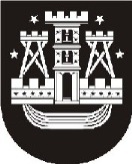 KLAIPĖDOS MIESTO SAVIVALDYBĖS ADMINISTRACIJAAtsižvelgdami į gautą Vyriausybės atstovo Klaipėdos apskrityje pastabą, kad telkimo visuomenei naudingai veiklai atlikti tvarkos nustatymas nėra tarybos kompetencijos klausimas, prašome pakeisti sprendimo „Dėl Klaipėdos miesto gyventojų telkimo visuomenei naudingai veiklai atlikti tvarkos aprašo patvirtinimo“ projektą:1. išdėstyti projekto antraštę taip:„DĖL KLAIPĖDOS MIESTO SAVIVALDYBĖS TARYBOS 2012 M. GRUODŽIO 20 D. SPRENDIMO NR. T2-327 „DĖL KLAIPĖDOS MIESTO GYVENTOJŲ TELKIMO VISUOMENEI NAUDINGAI VEIKLAI ATLIKTI TVARKOS APRAŠO PATVIRTINIMO“ PRIPAŽINIMO NETEKUSIU GALIOS“;2. išdėstyti projekto preambulę taip:„Vadovaudamasi Lietuvos Respublikos vietos savivaldos įstatymo 18 straipsnio 1 dalimi, Klaipėdos miesto savivaldybės taryba nusprendžia:“;	3. pripažinti negaliojančiu 1 punktą;	4. laikyti buvusius 2, 3 ir 4 punktus atitinkamai 1, 2 ir 3 punktais.K. Dulnevienė, tel. (8 46)  39 10 65, el. p. kristina.dulneviene@klaipeda.ltKLAIPĖDOS MIESTO SAVIVALDYBĖS TARYBASPRENDIMASDĖL KLAIPĖDOS MIESTO SAVIVALDYBĖS TARYBOS 2012 M. GRUODŽIO 20 D. SPRENDIMO NR. T2-327 „DĖL KLAIPĖDOS MIESTO GYVENTOJŲ TELKIMO VISUOMENEI NAUDINGAI VEIKLAI ATLIKTI TVARKOS APRAŠO PATVIRTINIMO“ PRIPAŽINIMO NETEKUSIU GALIOS  Nr.  KlaipėdaVadovaudamasi Lietuvos Respublikos vietos savivaldos įstatymo 18 straipsnio 1 dalimi, Klaipėdos miesto savivaldybės taryba nusprendžia:1. Pripažinti netekusiu galios Klaipėdos miesto savivaldybės tarybos 2012 m. gruodžio 20 d. sprendimą Nr. T2-327 „Dėl Klaipėdos miesto gyventojų telkimo visuomenei naudingai veiklai atlikti tvarkos aprašo patvirtinimo“.2. Nustatyti, kad šis sprendimas įsigalioja 2014 m. vasario 1 d.3. Skelbti šį sprendimą Teisės aktų registre ir Klaipėdos miesto savivaldybės interneto tinklalapyje.Kristina Dulnevienė, tel. 39 10 652014-01-09KLAIPĖDOS MIESTO SAVIVALDYBĖS TARYBASPRENDIMASDĖL KLAIPĖDOS MIESTO GYVENTOJŲ TELKIMO VISUOMENEI NAUDINGAI VEIKLAI ATLIKTI TVARKOS APRAŠO PATVIRTINIMO DĖL KLAIPĖDOS MIESTO SAVIVALDYBĖS TARYBOS 2012 M. GRUODŽIO 20 D. SPRENDIMO NR. T2-327 „DĖL KLAIPĖDOS MIESTO GYVENTOJŲ TELKIMO VISUOMENEI NAUDINGAI VEIKLAI ATLIKTI TVARKOS APRAŠO PATVIRTINIMO“ PRIPAŽINIMO NETEKUSIU GALIOS2014 m. sausio 17 d. Nr. T1-19KlaipėdaVadovaudamasi Lietuvos Respublikos vietos savivaldos įstatymo 18 straipsnio 1 dalimi,  Lietuvos Respublikos piniginės socialinės paramos nepasiturintiems gyventojams įstatymo 23 straipsnio 2 dalies 1 punktu, Telkimo visuomenei naudingai veiklai atlikti tvarkos aprašu, patvirtintu Lietuvos Respublikos socialinės apsaugos ir darbo ministro 2012 m. gegužės 24 d. įsakymu Nr. A1-255, Klaipėdos miesto savivaldybės taryba nusprendžia:1. Patvirtinti Klaipėdos miesto gyventojų telkimo visuomenei naudingai veiklai atlikti tvarkos aprašą (pridedama).2. 1. Pripažinti netekusiu galios Klaipėdos miesto savivaldybės tarybos 2012 m. gruodžio 20 d. sprendimą Nr. T2-327 „Dėl Klaipėdos miesto gyventojų telkimo visuomenei naudingai veiklai atlikti tvarkos aprašo patvirtinimo“.3. 2. Nustatyti, kad šis sprendimas įsigalioja 2014 m. vasario 1 d.4. 3. Skelbti šį sprendimą Teisės aktų registre ir Klaipėdos miesto savivaldybės interneto tinklalapyje.Kristina Dulnevienė, tel. 39 10 652014-01-09Klaipėdos miesto savivaldybės tarybaiNr.Klaipėdos miesto savivaldybės tarybaiĮNr.Klaipėdos miesto savivaldybės tarybaiDĖL KLAIPĖDOS MIESTO SAVIVALDYBĖS TARYBOS SPRENDIMO PROJEKTO PAKEITIMODĖL KLAIPĖDOS MIESTO SAVIVALDYBĖS TARYBOS SPRENDIMO PROJEKTO PAKEITIMODĖL KLAIPĖDOS MIESTO SAVIVALDYBĖS TARYBOS SPRENDIMO PROJEKTO PAKEITIMODĖL KLAIPĖDOS MIESTO SAVIVALDYBĖS TARYBOS SPRENDIMO PROJEKTO PAKEITIMODĖL KLAIPĖDOS MIESTO SAVIVALDYBĖS TARYBOS SPRENDIMO PROJEKTO PAKEITIMOSavivaldybės administracijos direktorėJudita SimonavičiūtėSavivaldybės meras Teikėja – Savivaldybės administracijos direktorėJudita SimonavičiūtėSavivaldybės meras Vytautas GrubliauskasTeikėja – Savivaldybės administracijos direktorėJudita Simonavičiūtė